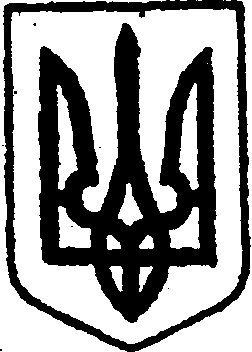 КИЇВСЬКА ОБЛАСТЬТЕТІЇВСЬКА МІСЬКА РАДАVІІІ СКЛИКАННЯП'ЯТА СЕСІЯПРОЄКТ Р І Ш Е Н Н Я 27.04.2021р.                                                                № ___ - 05 - VIIІ
Про затвердження Положення про Тетіївську міську територіальну комісію з питань техногенно-екологічної безпеки та надзвичайних ситуацій і її посадового складуВідповідно до Кодексу цивільного захисту України, підпункту 2 пункту “б” частини першої статті 38 Закону України “Про місцеве самоврядування в Україні”, постанов Кабінету Міністрів України від 26 січня 2015 року № 18 “Про державну комісію з питань техногенно-екологічної безпеки та надзвичайних ситуацій” (із змінами), від 17 червня 2015 року № 409 „Про затвердження Типового положення про регіональну та місцеву комісію з питань техногенно-екологічної безпеки і надзвичайних ситуацій” (із змінами), протокольного рішення Київської обласної комісії з питань техногенно-екологічної безпеки та надзвичайних ситуацій від 14 січня 2021 року (протокол №1, пит.5.8), Тетіївська міська рада ВИРІШИЛА:1. Затвердити Положення про Тетіївську міську територіальну комісію з питань техногенно-екологічної безпеки та надзвичайних ситуацій, що додається.2. Затвердити посадовий склад Тетіївської міської територіальної комісії з питань техногенно-екологічної безпеки та надзвичайних ситуацій, що додається.3. Визнати таким, що втратило чинність розпорядження Тетіївського міського голови від 11 березня 2020 року №46 “Про створення комісії з питань техногенно-екологічної безпеки та надзвичайних ситуацій при виконавчому комітеті Тетіївської міської ради” зі змінами.            4. Контроль за виконанням цього розпорядження покласти на першого заступника міського голови Кизимишина Василя Йосиповича.Міський  голова                                         		Богдан БАЛАГУРАПоложення про Тетіївську міську територіальну комісію з питань техногенно-екологічної безпеки та надзвичайних ситуацій1. Тетіївська міська територіальна  комісія з питань техногенно-екологічної безпеки та надзвичайних ситуацій (далі - комісія) є постійно діючим органом, який утворюється виконавчим комітетом Тетіївської міської ради для координації діяльності підприємств, установ та організацій Тетіївської громади, пов’язаної із забезпеченням техногенно-екологічної безпеки, захисту населення і територій від наслідків надзвичайних ситуацій, запобігання їх виникненню та реагування на них.2. Комісія у своїй діяльності керується Конституцією і законами України, Кодексом цивільного захисту України, а також указами Президента України і постановами Верховної Ради України, прийнятими відповідно до Конституції та законів України, актами Кабінету Міністрів України, рішеннями Державної та регіональної комісії з питань техногенно-екологічної безпеки та надзвичайних ситуацій і цим Положенням.3. Основними завданнями комісії є:3.1) координація діяльності Тетіївської міської територіальної громади, підприємств, установ та організацій, пов’язаної із:функціонуванням місцевої ланки територіальної підсистеми єдиної системи цивільного захисту;здійсненням оповіщення органів управління та сил цивільного захисту, а також населення про виникнення надзвичайної ситуації та інформування його про дії в умовах такої ситуації;залученням сил цивільного захисту до проведення аварійно-рятувальних та інших невідкладних робіт, ліквідації наслідків надзвичайної ситуації, надання гуманітарної допомоги;забезпеченням реалізації вимог техногенної та пожежної безпеки;навчанням населення діям у надзвичайній ситуації;визначенням меж зони надзвичайної ситуації;здійсненням постійного прогнозування зони можливого поширення надзвичайної ситуації та масштабів можливих наслідків;організацією робіт із локалізації і ліквідації наслідків надзвичайної ситуації, залучення для цього необхідних сил і засобів;організацією та здійсненням:заходів щодо життєзабезпечення населення, що постраждало внаслідок виникнення надзвичайної ситуації;заходів з евакуації (у разі потреби);радіаційного, хімічного, біологічного, інженерного та медичного захисту населення і територій від наслідків надзвичайної ситуації;вжиттям заходів до забезпечення готовності місцевої ланки територіальної підсистеми єдиної державної системи цивільного захисту до дій в умовах надзвичайної ситуації та в особливий період;здійсненням безперервного контролю за розвитком надзвичайної ситуації та обстановкою на аварійних об’єктах і прилеглих до них територіях;інформуванням органів управління цивільного захисту та населення про розвиток надзвичайної ситуації та заходи, що здійснюються;забезпеченням:живучості об’єктів національної економіки та державного управління під час реагування на надзвичайну ситуацію;стабільного функціонування об’єктів паливно-енергетичного комплексу під час виникнення надзвичайної ситуації, злагодженої роботи підприємств, установ та організацій для забезпечення сталої і безперебійної роботи об’єктів Єдиної газотранспортної та об’єднаної енергетичної систем України;безпеки та сталої роботи транспортної інфраструктури, послуг поштового зв’язку та всіх видів електричного зв’язку;санітарного та епідемічного благополуччя населення;організацією та керівництвом за проведенням робіт з ліквідації наслідків надзвичайних ситуацій регіонального і місцевого рівня;встановленням кількісних та якісних показників виведення з ладу транспортних засобів, промислових, громадських і житлових будинків та споруд, комунальних і енергетичних мереж, засобів зв’язку, магістральних  трубопроводів, мостів, шляхопроводів тощо;3.2) визначення шляхів та способів вирішення проблемних питань, що виникають під час:функціонування місцевої ланки територіальної підсистеми єдиної державної системи цивільного захисту;здійснення заходів:щодо соціального захисту населення, що постраждало внаслідок виникнення надзвичайної ситуації;щодо медичного та біологічного захисту населення у разі виникнення надзвичайної ситуації;порушення умов належного функціонування об’єктів інфраструктури та безпеки життєдіяльності населення, зокрема у сферах національної безпеки і оборони, енергетики, фінансів, соціального захисту, охорони здоров’я та навколишнього природного середовища;3.3) підвищення ефективності органів місцевого самоврядування, підприємств, установ та організацій під час реагування на надзвичайну ситуацію.4. Комісія відповідно до покладених на неї завдань:4.1) у режимі повсякденної діяльності:здійснює координацію діяльності органів виконавчої влади та органів місцевого самоврядування щодо  розроблення і виконання цільових і науково-технічних програм, здійснення заходів у сфері цивільного захисту та техногенно-екологічної безпеки;здійснює заходи щодо забезпечення захисту населення, сталого функціонування господарських об’єктів, зменшення можливих матеріальних втрат та збереження національної культурної спадщини у разі виникнення надзвичайної ситуації;бере участь у розгляді питань щодо утворення або припинення діяльності підприємств, установ та організацій незалежно від форми власності, що використовують небезпечні технології (хімічні, радіаційні тощо);сприяє проведенню гідрометеорологічних спостережень і прогнозів, розвитку державної системи моніторингу навколишнього природного середовища, системи цивільного захисту, форм контролю за функціонуванням потенційно небезпечних об’єктів;координує здійснення заходів щодо профілактики та локалізації інфекційних захворювань, а також запобігання виникненню випадків масових харчових отруєнь населення.Комісія, крім перелічених у цьому пункті функцій, погоджує перелік потенційно небезпечних об’єктів та перелік споживачів, на яких поширюється обмеження постачання питної води та електропостачання до рівня екологічної броні, затверджує результати класифікації об’єктів і адміністративно-територіальних одиниць стосовно рівня хімічної небезпеки, здійснює методичне керівництво та контроль за роботою місцевих комісій;4.2) у режимі підвищеної готовності:здійснює заходи щодо активізації роботи з проведення спостереження та контролю за станом навколишнього природного середовища, перебігом епідемій і спалахами інфекційних захворювань, масовими харчовими отруєннями населення, обстановкою на потенційно небезпечних об’єктах і прилеглих до них територіях, прогнозування можливості виникнення надзвичайної ситуації та її масштабів;організовує розроблення плану комплексних заходів щодо захисту населення і територій у разі виникнення надзвичайної ситуації, забезпечення сталого функціонування господарських об’єктів;забезпечує координацію заходів щодо запобігання виникненню надзвичайної ситуації регіонального і місцевого рівня;готує пропозиції щодо визначення джерел і порядку фінансування заходів реагування на надзвичайну ситуацію;координує заходи щодо створення резерву засобів індивідуального захисту та матеріальних резервів для запобігання виникненню надзвичайної ситуації та ліквідації її наслідків, визначає обсяги і порядок використання таких резервів;забезпечує стабільне виробництво, передачу, постачання і використання енергоносіїв під час виникнення надзвичайної ситуації підприємствами, установами та організаціями паливно-енергетичного комплексу;4.3) у режимі надзвичайної ситуації:забезпечує координацію, організацію робіт та взаємодію органів управління, сил та засобів територіальної підсистеми єдиної державної системи цивільного захисту, а також громадських організацій щодо надання допомоги населенню, що постраждало внаслідок виникнення надзвичайної ситуації;організовує роботу з локалізації або ліквідації надзвичайної ситуації регіонального та місцевого рівня;залучає до виконання робіт з ліквідації наслідків надзвичайної ситуації необхідні рятувальні, транспортні, будівельні, медичні та інші формування з використанням наявних матеріально-технічних, продовольчих та інших ресурсів і запасів;вживає заходів, необхідних для проведення аварійно-рятувальних та інших невідкладних робіт у небезпечних районах;забезпечує здійснення заходів щодо соціального захисту населення, що постраждало внаслідок виникнення надзвичайної ситуації;встановлює межі зони, на якій виникла надзвичайна ситуація, та організовує визначення розміру шкоди, заподіяної суб’єктам господарювання і населенню внаслідок виникнення надзвичайної ситуації регіонального та місцевого рівня;організовує здійснення постійного контролю за станом навколишнього природного середовища на території, що зазнала впливу надзвичайної ситуації, обстановкою на аварійних об’єктах і прилеглих до них територіях;приймає рішення щодо попередньої класифікації надзвичайної ситуації за видом, класифікаційними ознаками та рівнем, забезпечує своєчасне подання до ДСНС зазначених матеріалів;вивчає обставини, що склалися, та подає органові, який її утворив, інформацію про вжиті заходи, причини виникнення та результати ліквідації наслідків надзвичайної ситуації, а також пропозиції щодо подальших дій із запобігання її розвитку;4.4) у режимі надзвичайного стану:забезпечує координацію, організацію робіт та взаємодію органів управління та сил територіальної підсистеми єдиної державної системи цивільного захисту з урахуванням особливостей, що визначаються згідно з вимогами Законів України ,,Про правовий режим воєнного стану”, ,,Про правовий режим надзвичайного стану”, а також інших нормативно-правових актів;здійснює заходи, необхідні для відвернення загрози та забезпечення безпеки і здоров’я громадян, забезпечення функціонування органів державної влади та органів місцевого самоврядування;4.5) проводить моніторинг стану виконання місцевою виконавчою владою та органами місцевого самоврядування покладених на них завдань;5. Комісія має право:залучати у разі потреби в установленому законодавством порядку до ліквідації наслідків надзвичайної ситуації регіонального та місцевого рівня сили і засоби місцевої ланки територіальної підсистеми єдиної системи цивільного захисту;заслуховувати інформацію керівників територіальних органів центрального органу виконавчої влади, місцевого органу виконавчої влади,  підприємств, установ та організацій, розташованих на території Тетіївської громади з питань, що належать до їх компетенції, і давати їм відповідні доручення;одержувати від органів місцевого самоврядування, підприємств, установ та організацій, розташованих на території Тетіївської громади матеріали і документи, необхідні для вирішення питань, що належать до її компетенції;залучати до участі у своїй роботі представників територіальних органів центральних органів виконавчої влади, підприємств, установ та організацій, розташованих на території Тетіївської громади (за погодженням з їх керівниками);розглядати матеріали розслідувань про причини і наслідки виникнення надзвичайної ситуації та вносити пропозиції щодо притягнення до адміністративної або кримінальної відповідальності посадових осіб, винних у її виникненні.6. Головою комісії є Тетіївський міський голова.Роботою комісії керує її голова, а за відсутності голови - перший заступник голови комісії та за відсутності першого заступника - заступник голови комісії.Засідання комісії веде голова, а за його відсутності - перший заступник голови.Посадовий склад комісії затверджується рішенням виконавчого комітету Тетіївської міської ради на основі пропозицій центральних органів виконавчої влади, місцевого органу виконавчої влади, підприємств, установ та організацій, розташованих на території Тетіївської громади.Персональний склад комісії затверджується головою комісії.Голова комісії організовує її роботу за допомогою секретаріату відповідно до п. 8 цього Положення.7. Голова комісії має право:залучати до роботи із запобігання виникненню надзвичайної ситуації або ліквідації її наслідків будь-які транспортні, рятувальні, відбудовні, медичні та інші сили і засоби відповідно до законодавства;в межах повноважень комісії приймати рішення щодо реагування на надзвичайну ситуацію;вносити пропозиції в межах законодавства щодо заохочення осіб, які зробили вагомий внесок у запобігання виникненню надзвичайної ситуації, ліквідацію її наслідків;делегувати на період ліквідації наслідків надзвичайної ситуації свої повноваження заступникам голови комісії.Визначати функціональні обов’язки членів комісії (за напрямом роботи у складі комісії).8. Робочим органом комісії (секретаріатом), що забезпечує підготовку, скликання та проведення засідань, а також контроль за виконанням її рішень, є структурний підрозділ житлово-комунального господарства, надзвичайних ситуацій та цивільного захисту Тетіївської міської  ради.9. Комісія проводить засідання в разі потреби, але не менше одного разу на три місяці згідно з планом роботи, який затверджується виконавчим комітетом Тетіївської міської ради. У разі загрози або виникнення надзвичайної ситуації, яка потребує вжиття невідкладних заходів, засідання комісії проводиться невідкладно.Рішення комісії приймаються колегіально більш як двома третинами складу комісії. Член комісії, який не підтримує пропозиції та рекомендації, прийняті комісією, може викласти у письмовій формі свою окрему думку, що додається до протоколу засідання.Рішення комісії оформляється протоколом, який підписується головою та відповідальним секретарем комісії.10. Рішення комісії, прийняті у межах її повноважень, є обов’язковими для виконання органами державної влади та органами місцевого самоврядування, підприємствами, установами та організаціями, розташованими на території Тетіївської громади.11. За членами комісії на час виконання завдань зберігається заробітна плата за основним місцем роботи.12. Організація побутового забезпечення членів комісії, а також забезпечення їх спеціальним одягом, засобами індивідуального захисту під час роботи в зоні надзвичайної ситуації покладається на Тетіївську міську раду. 13. Комісія має бланк із зображенням Державного Герба України і своїм найменуванням.Начальник відділу житлово-комунального господарства, надзвичайних ситуацій тацивільного захисту 						Петро ДЕМ’ЯНЧУК                                                                                                   Додаток 2ПОСАДОВИЙ СКЛАДТетіївської міської територіальної комісії з питань техногенно-екологічної безпеки та надзвичайних ситуаційНачальник відділу житлово-комунальногогосподарства, надзвичайних ситуацій та цивільного захисту Тетіївської міської ради                           Петро ДЕМ’ЯНЧУК         Додаток 1до проєкту рішення п’ятої сесії міської  ради VІІІ скликання від  27 квітня 2021 року № до проєкту рішення п’ятої сесії міської  ради VІІІ скликання від  27 квітня 2021 року №Голова комісії – Тетіївський міський голова Перший заступник голови комісії – перший заступник Тетіївського міського голови.Заступник голови комісії – начальник відділу житлово-комунального господарства, надзвичайних ситуацій та цивільного захисту Тетіївської міської  ради.Секретар комісії – головний спеціаліст  (з питань цивільного захисту, оборонної та мобілізаційної роботи) відділу житлово-комунального господарства, надзвичайних ситуацій та цивільного захисту Тетіївської міської ради.Члени комісії:Заступник міського голови з гуманітарних питань.Начальник відділу містобудування та архітектури Тетіївської міської ради.Начальник фінансового управління  Тетіївської міської ради.Начальник відділу економічного розвитку та інвестицій Тетіївської міської ради. Головний спеціаліст з питань екології відділу земельних відносин та охорони навколишнього середовища Тетіївської міської ради.Головний лікар  комунального некомерційного підприємства „Тетіївська  лікарня” Тетіївської міської ради  (за згодою).Головний лікар комунального некомерційного підприємства „Тетіївський центр первинної медико-санітарної допомоги” Тетіївської міської ради (за згодою).Начальник  Тетіївського районного сектору ДСНС України в Київській області (за згодою).Начальник станційно-лінійної дільниці № 5 комбінованого центру телекомунікацій Київської обласної філії ПАТ „Укртелеком” (за згодою).Лісничий Тетіївського лісництва ДП ,,Білоцерківське лісове господарство” (за згодою).Директор ДП СЛП Київоблагроліс філія ДП Тетіївське Державне аграрне лісництво (за згодою).Начальник відділення № 3 Білоцерківського районного управління поліції ГУ НП в Київській області (за згодою).Начальник Тетіївського районного управління Головного управління Держпродспоживслужби в Київській області (за згодою).Начальник з експлуатаційної діяльності Тетіївської філії Таращанського відділення ПАТ „Київоблгаз” (за згодою).Лікар-епідеміолог Білоцерківського міськарайонного відділу лабораторних досліджень ДУ “Київський обласний лабораторний центр” МОЗ України (за згодою)Начальник районного підрозділу ПрАТ „Київобленерго” (за згодою).Військовий комісар (за згодою).Керівник дорожньої служби за приналежністю (за згодою).Інженер - гідротехнік регіонального офісу водних ресурсів річки Рось (за згодою).